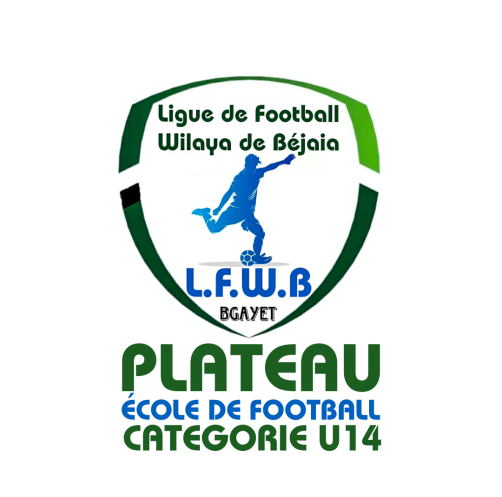 LIGUE DE FOOT BALL DE LA WILAYA DE BEJAIAPLATEAU – ECOLE DE FOOTBALLCATEGORIE U14Programme Plateau N° 07GROUPE 01                       La direction technique de wilaya a communiqué le programme du 7ème plateau.LIEU : STADE BENALLOUACHE ANNEXE organisateur club JI OUAZZOUG.Date : Samedi 11 Mars 2023Les équipes de Groupe (01)  : CR Bejaia – J Ighil Ouazoug – MO Béjaia – A Bejaia – US Sidi Ahmed – AWFS Bejaia – CSH Bejaia – EF Iborassen .HORAIRE : 13H00 – 17H00ORGANISATION :Chaque équipe joue un match de 02 fois 25 minutes.Règlement du football à 11.LIGUE DE FOOT BALL DE LA WILAYA DE BEJAIAPLATEAU – ECOLE DE FOOTBALLCATEGORIE U14Programme Plateau N° 07GROUPE « 02 »                       La direction technique de wilaya a communiqué le programme du 7ème plateau.LIEU : STADE TICHY organisateur club JS TICHY.Date : Vendredi 10 Mars 2023Les équipes de Groupe (02)  : JSM Bejaia– AS El karama – Béjaia FC – Espérance Béjaia – EM Bejaia – ES Ait Melloul – CR Mellala – JS Tichy .HORAIRE : 09H30 – 13H30ORGANISATION :Chaque équipe joue un match de 02 fois 25 minutes.Règlement du football à 11.LIGUE DE FOOT BALL DE LA WILAYA DE BEJAIAPLATEAU – ECOLE DE FOOTBALLCATEGORIE U14Programme Plateau N° 06GROUPE « 03 »                       La direction technique de wilaya a communiqué le programme du 6ème plateau.LIEU : STADE OUED GHIR organisateur club AJT OUED GHIR.Date : Samedi 11 Mars 2023Les équipes de Groupe (03) : JSC Aokas – Bougie City – ASA Bejaia – ASC Bejaia  – NR Bejaia – AJT Oued Ghir – JS Tamridjet – ES Bejaia.HORAIRE : 10H00 – 13H00ORGANISATION :Chaque équipe joue un match de 02 fois 25 minutes.Règlement du football à 11.LIGUE DE FOOT BALL DE LA WILAYA DE BEJAIAPLATEAU – ECOLE DE FOOTBALLCATEGORIE U14Programme Plateau N° 07GROUPE « 04 »                       La direction technique de wilaya a communiqué le programme du 7ème plateau.LIEU : STADE BENNALOUACHE ANNEXE, organisateur club ACM BEJAIA.Date : Vendredi 10 Mars 2023Les équipes de Groupe (04) : ACM Bejaia– AEF El sahel  – AJST Bejaia – AJT Bejaia – FC Bejaia – CSC Ihaddaden– AS Oued Ghir HORAIRE : 13H00 – 16H00ORGANISATION :Chaque équipe joue un match de 02 fois 25 minutes.Règlement du football à 11.LIGUE DE FOOT BALL DE LA WILAYA DE BEJAIAPLATEAU – ECOLE DE FOOTBALLCATEGORIE U14Programme Plateau N° 06GROUPE « 05 »                       La direction technique de wilaya a communiqué le programme du 6ème plateau.LIEU : STADE KHERRATA, organisateur club O KHERRATA.Date : Samedi 11 Mars 2023Les équipes de Groupe (05) : ES Melbou – US Tamridjet – NB Taskriout – OM Darguina – O Kherrata – AS Souk El Tenine– Assirem Ait Smail. HORAIRE : 09H30 – 12H30ORGANISATION :Chaque équipe joue un match de 02 fois 25 minutes.Règlement du football à 11.LIGUE DE FOOT BALL DE LA WILAYA DE BEJAIAPLATEAU – ECOLE DE FOOTBALLCATEGORIE U14Programme Plateau N° 07GROUPE « 06 »                       La direction technique de wilaya a communiqué le programme du 7ème plateau.LIEU : STADE TIMEZRIT, organisateur club MCT.Date : Vendredi 10 Mars 2023Les équipes de Groupe (06) : MC Timzrit – ES Aghbala – OC Akfadou – EC Adekar – CA Sidi Ayad–  CSA Tizi Tifra – JST Adekar – ESB Maouche.HORAIRE : 10H00 – 13H00ORGANISATION :Chaque équipe joue un match de 02 fois 25 minutes.Règlement du football à 11.LIGUE DE FOOT BALL DE LA WILAYA DE BEJAIAPLATEAU – ECOLE DE FOOTBALLCATEGORIE U14Programme Plateau N° 07GROUPE « 07 »                       La direction technique de wilaya a communiqué le programme du 7ème plateau.LIEU : STADE EL KSEUR, organisateur club BC EL KSEUR.Date : Samedi 11 Mars 2023Les  équipes de Groupe (07)  : AC Adekar – ES Aghbala – CA Sidi Ayad  – FC Abainou – NRB Smaoun  – BC El Kseur – ES Akentas Feraoun – CASidi Ayad – ES Aghbala.HORAIRE : 10H00 – 13H00ORGANISATION :Chaque équipe joue un match de 02 fois 25 minutes.Règlement du football à 11.LIGUE DE FOOT BALL DE LA WILAYA DE BEJAIAPLATEAU – ECOLE DE FOOTBALLCATEGORIE U14Programme Plateau N° 07GROUPE « 08 »                       La direction technique de wilaya a communiqué le programme du 7ème plateau.LIEU : STADE SEDDOUK, organisateur club RCS.Date : Samedi 11 Mars 2023Les équipes de Groupe (08)  : O Akbou– CRB Ait R’zine – OS Tazmalt – AS Bouhamza – CSS Awezellaguen – AS Football – US Mahfouda – RC Seddouk .HORAIRE : 09H30 – 13H30ORGANISATION :Chaque équipe joue un match de 02 fois 25 minutes.Règlement du football à 11.LIGUE DE FOOT BALL DE LA WILAYA DE BEJAIAPLATEAU – ECOLE DE FOOTBALLCATEGORIE U14Programme Plateau N° 06GROUPE « 09 »                       La direction technique de wilaya a communiqué le programme du 6ème plateau.LIEU : STADE LAAZIB , organisateur club ASEC AWEZELLAGUEN.Date : Samedi 11 Mars 2023Les équipes de Groupe (09) : AC Ait Melikeche –SRB Tazmalt – JS Ichelladen- AS Numidia – ASEC Awezellague – ES Amalou – FE Tazmalt – IRB Bouhamza.HORAIRE : 10H00 – 14H00ORGANISATION :Chaque équipe joue un match de 02 fois 25 minutes.Règlement du football à 11.MATCH		HORAIREAB / USSA                 13 H 00 - 14H 00AWFSB / JIO14 H 00 - 15 H 00MOB / CRB15 H 00 - 16 H 00CSHB / EFI16 H 00 - 17 H 00MATCHHORAIREJST / ASK                 09 H 30 - 10 H30EB / JSMB10 H 30 - 11 H 30ESAM / BFC11 H 30 - 12 H 30WAT / EMB12 H 30 - 13 H 30MATCHHORAIREAJTO / ASAB10H00 - 11H00JST / JSCA11H00 - 12H00ASCB / ESB12H00 - 13H00NRB EXEMPTBCEXEMPTMATCHHORAIREASOG/ AEFS13H00 - 14H00CSCI / ACMB14H00 -15H00FCB / AJTB15H00 -16H00AJSTBEXEMPTMATCHHORAIREOK / OMD09H30 -10H30ASAS / UST10H30 -11H30NBT / ASSET11H30 -12H30ESMEXEMPTMATCHHORAIREMCT / CASA10H00-11H00 OCA / CSATT11H00 -12H00JSTA / ESBM12H00 -13H00MATCHHORAIREBCEK / FCAB10H00 -11H00ACA / ESAF11H00 -12H00CASA / ESAGH12H00 -13H00NRBSEXEMPTMATCHHORAIREOA / RCS10H00 - 11H00OST / CSSAW11H00 - 12H00CRBAR / ASB12H00 - 13H00USM / ASF13H00 - 14H00MATCHHORAIREJSI / IRBBH10H00-11H00ACAM/ ASECA11H00 -12H00ESAM  /  SRBT12H00 -13H00FET / ASN13H00 -14H00